Logotipi organizatorjev in izvajalcevObčina SevnicaZdruženje borcev za vrednote NOB SevnicaKrajevna skupnost ŠentjanžKrajevna organizacija borcev ŠentjanžObčinska organizacija borcev MokronogDruštvo izgnancev ŠentjanžTuristično društvo ŠentjanžDruštvo vinogradnikov ŠentjanžAktiv kmečkih žena ŠentjanžProstovoljno gasilsko društvo ŠentjanžOŠ Milana Majcna ŠentjanžKŠTM Sevnica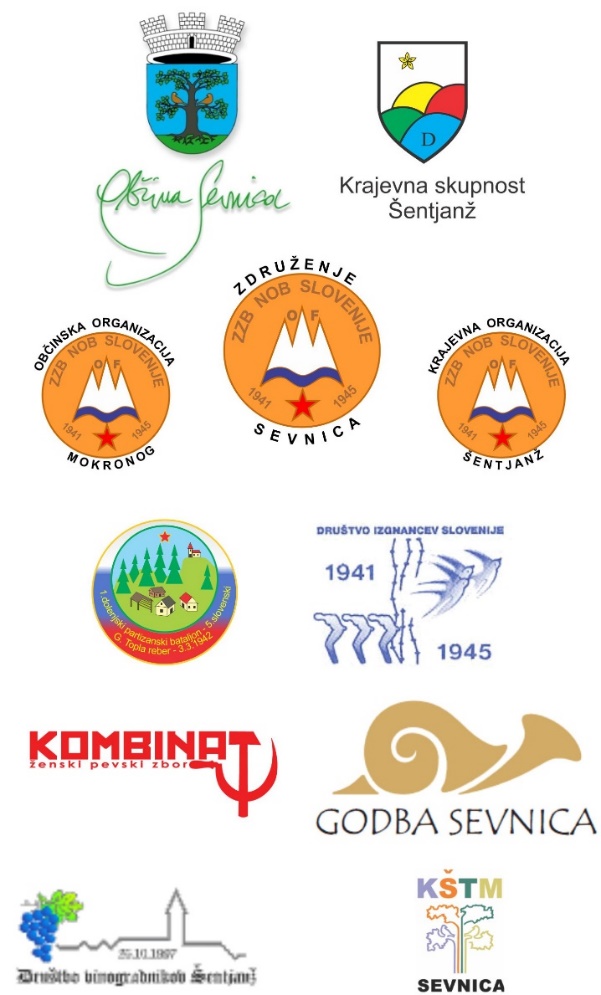 